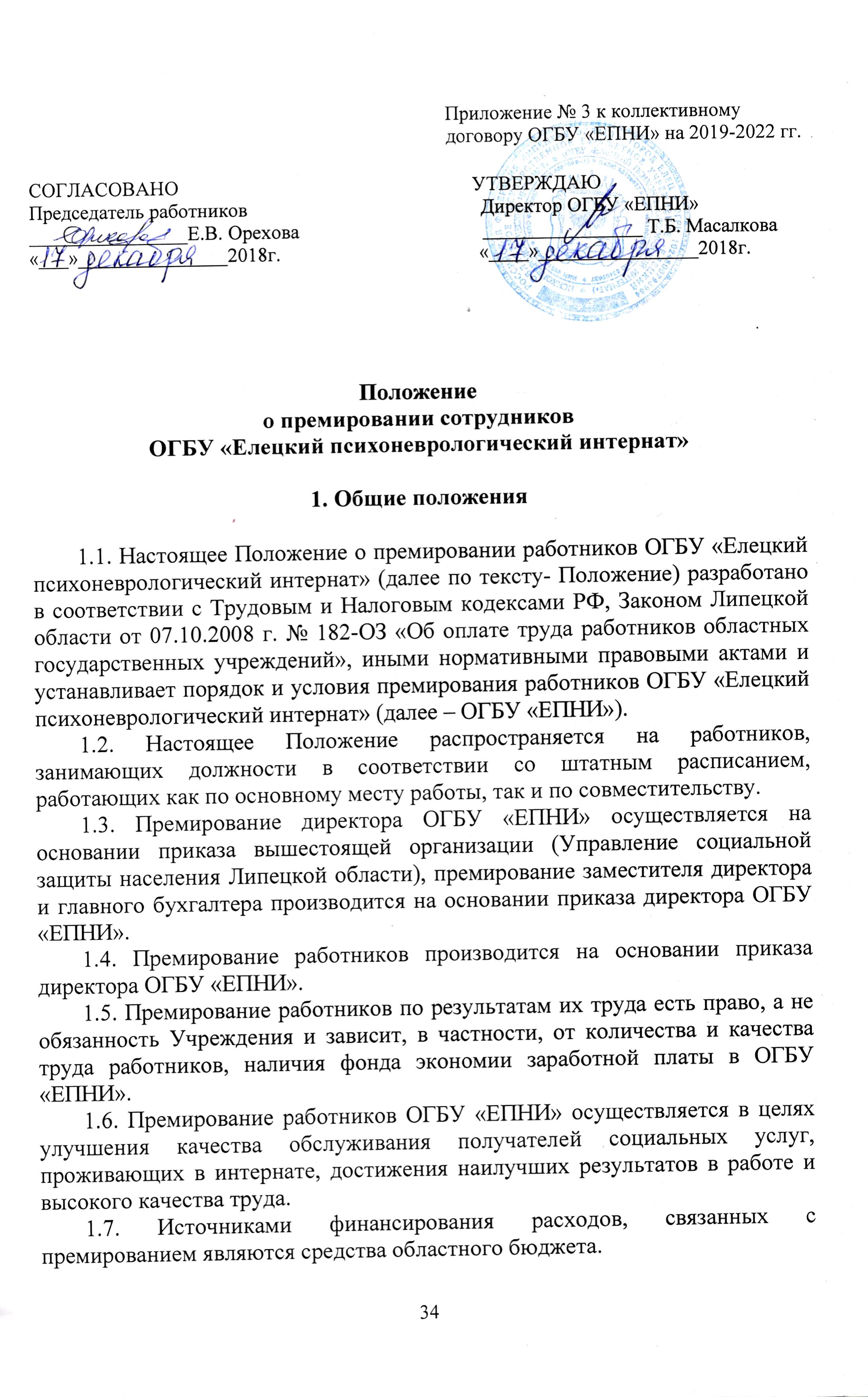 2. Виды премий         2.1. Настоящим Положением предусматривается разовое, периодическое                и годовое премирование.2.2. Периодическое премирование осуществляется по итогам работы за месяц, квартал, год в случае достижения работником высоких качественных показателей при одновременном безупречном выполнении работником трудовых обязанностей, возложенных на него трудовым договором, должностной инструкцией и коллективным договором. 2.3. Периодическое премирование может повышаться или понижаться с учётом личного вклада работника по решению директора ОГБУ «ЕПНИ». 2.4. При этом к показателям премирования в данном Положении относятся:2.4.1. Выполнение особо важных и срочных дел.2.4.2. Соблюдение установленных норм питания.2.4.3. Охват реабилитационной работой получателей социальных услуг ОГБУ «ЕПНИ».2.4.4. Наличие и выполнение плана культурно-массовых мероприятий.2.4.5. Наличие и выполнение плана лечебно-профилактических мероприятий.2.4.6. Проведение диспансеризации клиентов ОГБУ «ЕПНИ».2.4.7. Правильная организация бухгалтерского учета и надлежащее состояние делопроизводства.2.4.8. Поддержание санитарно-гигиенического состояния помещений и уровня благоустройства территории.2.4.9. Соблюдение работниками трудовой дисциплины, правил внутреннего трудового распорядка, правил техники безопасности и пожарной безопасности.2.4.10. Уровень профессиональной квалификации сотрудников ОГБУ «ЕПНИ».2.4.11. За инициативный стиль в работе (выполнение по инициативе сотрудника работ, превышающих его должностные обязанности).             2.4.12. Выполнение государственного задания.       2.5. Размер премии может быть понижен или не выплачен работнику по следующим показателям:2.5.1. Невыполнение решений, постановлений и приказов вышестоящих органов.2.5.2. Несоблюдение трудовой дисциплины, правил внутреннего трудового распорядка, правил техники безопасности и пожарной безопасности.2.5.3. Невыполнение должностных обязанностей.2.5.4. Недостача товарно-материальных ценностей.2.5.5. Нарушение кодекса этики социальных работников и медицинской деонтологии.2.5.6. При наличии взыскания, выговора.       2.6. Единовременное (разовое) премирование может осуществляться в отношении работников ОГБУ «ЕПНИ»:2.6.1. К приуроченным профессиональным праздникам (День социального работника, День пожилого человека).2.6.2. За качественное и оперативное выполнение особо важных заданий и особо срочных работ, распоряжений руководства.        2.6.3. За подготовку и участие в мероприятиях, направленных на улучшение жизни и быта клиентов, в том числе в конкурсах профессионального мастерства.3. Порядок и условия выплаты премий3.1. Основанием для начисления премии являются данные бухгалтерской и статистической отчетности, оперативного учета.3.2. Размер премии устанавливается в процентном отношении с учетом должностного оклада (тарифной ставки), всех надбавок и доплат или в фиксированной сумме.3.3. Премия работникам начисляется за фактически отработанное время (включая основной и дополнительный отпуска).3.4. Выплата премий производится в дни выплаты заработной платы.        3.5. Периодическая премия выплачивается в месяце, следующем за истекшим кварталом.              3.6. Годовая премия выплачивается в марте следующего года.              3.7. Разовая премия выплачивается в месяце, следующем за отчетным.4. Заключительные положения4.1. Контроль за исполнение Положения возложить на главного бухгалтера у учреждения.4.2. Текст настоящего Положения подлежит доведению до сведения работников ОГБУ» «ЕПНИ».